Izpolni vrtec Datum prejema rezervacije: _______________                                                                                                   Vlogo izpolnite s tiskanimi črkami! Upoštevajte, da ste dolžni rezervacijo napovedati najmanj 15 dni pred prvim dnem odsotnosti otroka, sicer vam le-ta ne bo upoštevana. Spodaj podpisani vlagatelj/-ica __________________________________________________________________________                                                               (priimek in ime vlagatelja/-ice) v času od _______________ do _______________ uveljavljam rezervacijo za otroka ________________________________________________, _________________________                                        (priimek in ime otroka)                                                                                    (datum rojstva) Naslov stalnega prebivališča: __________________________________________________                                                                                                           (ulica in hišna številka, naselje) Poštna številka: __________ Pošta: __________ Občina stalnega prebivališča: __________ Otrok je trenutno vključen v skupino: ________________________________,                                                                                                                    (ime skupine) ki jo vodi vzgojiteljica: __________________________________.                                                                     (ime in priimek vzgojiteljice) Spodaj podpisani vlagatelj/-ica sem seznanjen/-a, da v skladu s sklepom Občinskega sveta Občine Logatec z dne, 1.6.2006  lahko uveljavljam rezervacijo zaradi počitniške odsotnosti otroka enkrat letno v poletnih mesecih in sicer za neprekinjeno odsotnost otroka najmanj en in največ dva cela meseca v času od 1. julija do 31. avgusta. Rezervacija znaša 50% prispevka iz plačilnega razreda ki vam je dodeljen z Odločbo o določitvi višine plačila za program vrtca.Opomba: za starše iz občine Cerknica, Vrhnika in Postojna (in ostali), ki uveljavijo rezervacijo, velja sklep Občinskega sveta občine, v kateri imajo prebivališče.Datum: __________________                                 Podpis vlagatelja: _________________________ Miklavžev vrtec – župnijski vrtec,                                                                         Šolska pot 1                                 1370 Logatectel.: 01 7509 440, fax: 01 7542 555e-pošta: miklavzev.vrtec@guest.arnes.si               miklavz1994@gmail.com spletna stran: www.miklavzev-vrtec.si                                     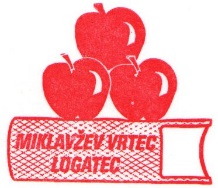 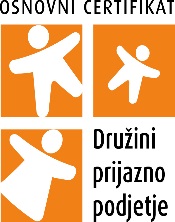 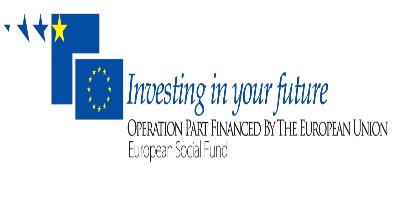 REZERVACIJAna podlagi sklepa Občinskega sveta Občine Logatec z dne 1.06.2006